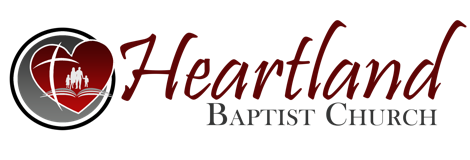 ANGELOLOGY PT 9 SATAN (Cont.) Ps 109:6.IV. THE _______________ OF SATAN - He is not an ___________ or an evil force, but a real     person.  A personal Devil.  He possesses ______________.    A. HE IS CAPABLE OF ____________ _______:        1. He is a ________ - 1 Jn 3:8.      2. He is a ___________ and a liar - Jn 8:44,Heb 2:14.      3. He speaks, _______________ - Lk 4:3.       4. He _________ - 1 Cor 7:5, 1 Th 3:5.        5. He __________ - Rev 20:7,8.      6. He ________ - 2 Th 2:9, Eph 2:2.    B. HE POSSESSES THE _____________ OF PERSONALITY:      1. ____________: Job 1:6-12, 2 Cor 2:11, Eph 6:11.       2. Emotion: __________ - Lk 22:31, _______ – Isa 14:12-15, and ________ - Rev 12:12.        3. ___________: He Does have a will!  Isa 14:13,14, 2 Tim 2:26.  V.  THE _____________ OF SATAN:    A. HE IS A _________ _________ WHO PROMOTES PRIDE - 1 Tim 3:6.   B. HE IS POWERFUL AND WORKS _______________ - Eph 6:11-13.  But he is not omnipotent!   C. HE IS WICKED AND PROMOTES ___________ - Acts 5:3.   D. HE IS CRAFTY AND A GREAT _____________-2 Cor 11:3, 2:11.   E. HE IS ________________ AND ENSNARES MEN – 2 Tim 2:26.        * More on this next time!